By the end of the session delegates will have:An understanding as to whether headship might be for youKnowledge as to how to plan for headshipSkills to identify the ideal headship role for youAn understanding of how to put together a comprehensive and impressive applicationIdeas on how to write a successful supporting statement/letter of applicationMore confidence and tips for being successful during interviewImproved awareness of possible interview tasks and opportunity to undertake one of those challengesStrategies and a range of responses to possible questions at an interview.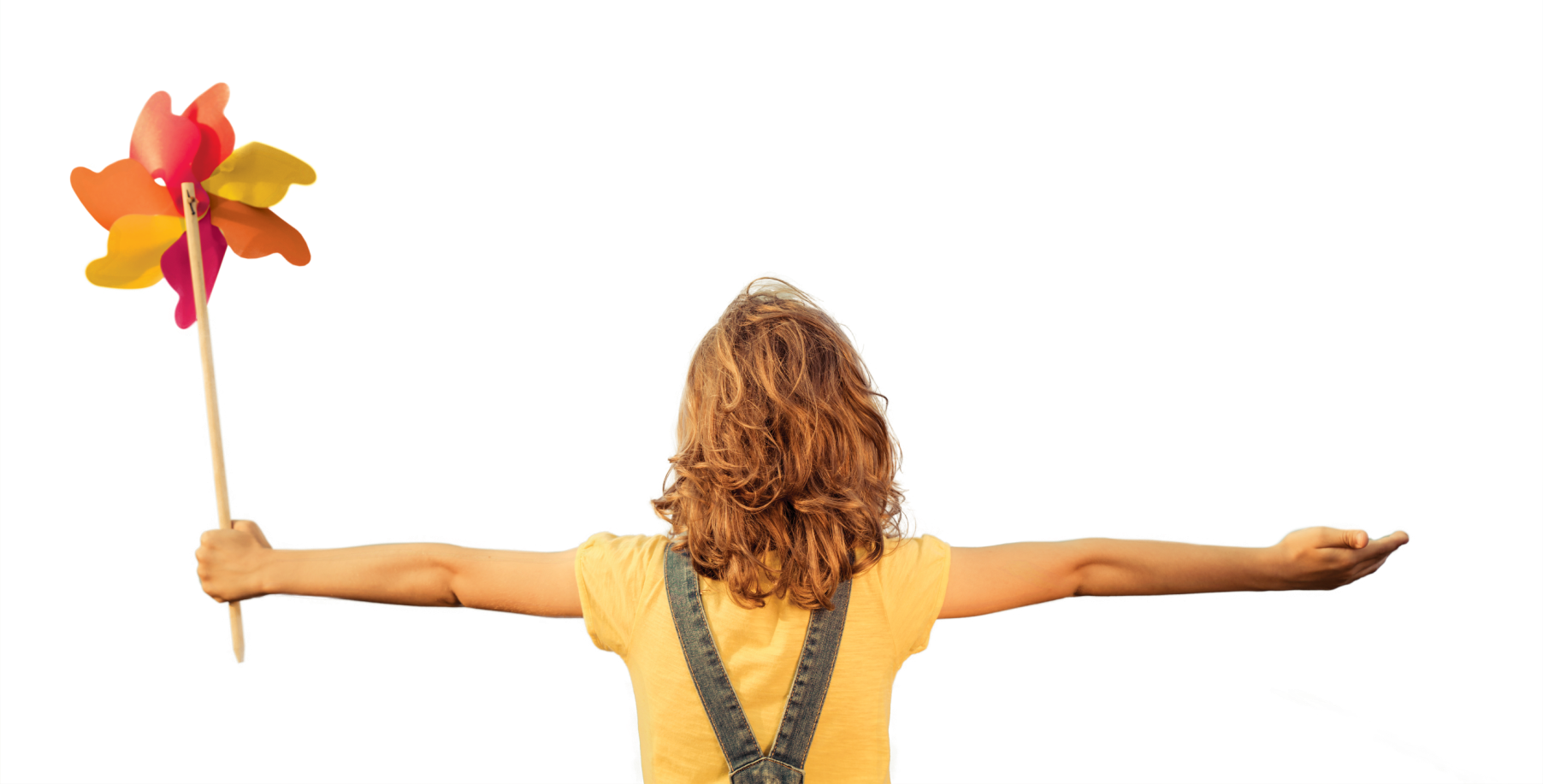 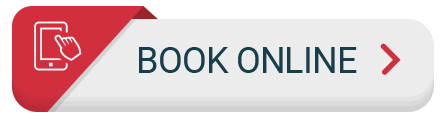 Course DetailsWhat delegates have told us: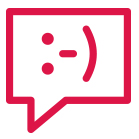 “Great course leaders who were approachable and answered all questions we had – it was nice to share ideas with a small, supportive group. Thank you for being so approachable and answering any questions, no matter how silly! I now feel more confident and will go back and share ideas”“Top job, one of the best I’ve been on! Outstanding delivery and presentation”“I always leave ECM training with lots of ideas that I can put in place and improve my own teaching!”DateVenueTimeCourse Leader12.2.19Basement Training Suite, Hopwood Hall College, Rochdale Campus, Lancashire, 9.30 – 11.30amAnn Flannery